学校の人のことをもっと知ろう！！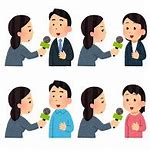 Class:     No. :     Name:                          Unit 3 part 2Step 1 どの先生かな？Step 2 聞こえた方に〇を付けよう！1. A: I play ( the piano / piano).  Do you play ( the piano / piano)?  B: No, I do not.  But, I play ( hockey / the hockey ).      hockey: ホッケー2. A: ( Are / Do ) you like ( English / math ) ?   B: Yes, I ( do / am) .3. A: I eat toast every morning. ( Are / Do ) you eat toast every morning?  B: No , I ( do / don’t ).  I eat rice every morning.Step 3 分かったことをまとめようYou like English. 　(日本語訳：　　　　　　　　　　　　　　　　　　　　　　)Do you like English? 　(日本語訳：　　　　　　　　　　　　　　　　　　　　　　)→Yes, I do. / No, I do not.　(日本語訳：　　　　　　　　/　　　　　　　　　　　　)	・「あなたは～しますか」の英文は(　　　)を一番先頭につける。	・語尾に(　　　　　　　　　)をつける。読むときは上げ調子。	・Doで質問されたとき、( do / be動詞)で答える。	・答えがNoの時も、( do / be動詞)を使いそのあとに(　　　　)が来る。☆do not はdon’t に短縮できる。Step　４　インタビューしよう　～１組ってどんなクラス？～ 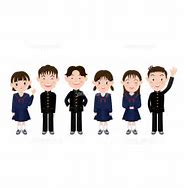 今日は１組に　　　人の生徒がいます。☆点数☆聞いた人数 ×10 points=      points ピッタリ賞　 ×100 points=      pointsニアピン賞 ×50 points=     points　※ニアピン賞は予想が正解の±３人Step 5　今日使った内容を復習しよう　クラスメイトに質問したいことを書いてみよう分かったこと誰だろう？１２３動詞情報予想人数(Yes) 自分の答え聞いた人数Yesの人数havea red penYes / Noplaythe pianoYes / NolikeConanYes / Noeatrice every morningYes / No